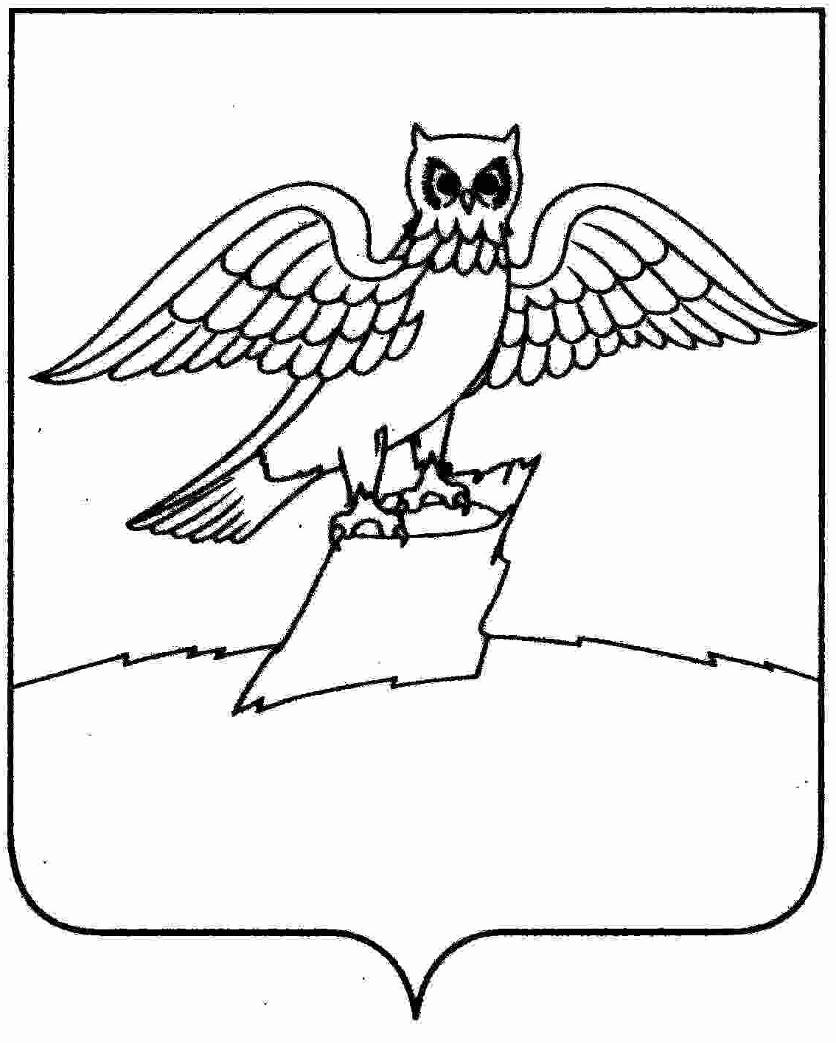                                             АДМИНИСТРАЦИЯ  ГОРОДА  КИРЖАЧ                                                                                                                                             КИРЖАЧСКОГО РАЙОНАП О С Т А Н О В Л Е Н И Е     _________                                                                                            №                                                                                               В соответствии с постановлением администрации г. Киржач от 25.08.2020 № 548 «О порядке разработки, реализации и оценки эффективности муниципальных программ муниципального образования город Киржач Киржачского района Владимирской области»    ПОСТАНОВЛЯЮ:              Внести следующие изменения в  муниципальную программу  «Замена газового оборудования     муниципального жилищного фонда города Киржач на 2023-2025» годы:          1.    Название муниципальной программы  «Замена газового оборудования  муниципального жилищного фонда города Киржач на 2023-2025годы» заменить на название «Замена газового оборудования  муниципального жилищного фонда города Киржач»;          2. Паспорт муниципальной программы «Замена газового оборудования  муниципального жилищного фонда города Киржач» изложить в новой редакции: 	-в строке «этапы и сроки реализации муниципальной программы»добавить 4 этап -2026 год;              - в строке «Объемы бюджетных ассигнований на реализацию  муниципальной программы» «Общий объем средств, предусмотренных на   реализацию муниципальной программы в бюджете города Киржач»,  цифры «300,00» заменить на цифры «400,00» ,в том числе 4 этап –«100,00» тыс. руб.;          3.    Таблицу  1 « Объемы   финансовых средств по источникам финансирования и годам реализации программы» изложить в новой редакции:             - добавить  графу «2026» с объемами финансовых средств на проведение мероприятий, тыс.руб., «100,00»;             -в  графе «итого бюджет г.Киржач» цифры «300,00»тыс. руб. заменить на цифры «400,00»тыс.руб.;                       4.    Таблицу  2 « Ресурсное обеспечение реализации муниципальной программы за счет средств бюджета города Киржач» изложить в новой редакции:             - добавить расходы  (тыс. рублей) по годам реализации графу «2026» с  цифрой «100,00»;             - в строке «всего»в графе «всего по программе» цифры «300,00» заменить на  цифры «400,00»;              - в строке «Бюджет города Киржач» в графе «всего по программе»  цифры  «300,00» заменить на цифры « 400,00»;        5.   В таблице 3 «перечень основных  мероприятий    муниципальной  программы» в графе «срок окончания реализации» «2025» заменить на «бессрочно».       6. Контроль за исполнением настоящего постановления возложить на заместителя главы администрации города Киржач по вопросам жизнеобеспечения.         7. Настоящее постановление вступает в силу с момента его подписания  и подлежит опубликованию на официальном сайте администрации г. Киржач www.gorodkirzhach.ru      Глава администрации                                                    Н.В. СкороспеловаС текстом актуальной редакции муниципальной программы «Замена газового оборудования  муниципального жилищного фонда города Киржач»  можно ознакомиться на официальном сайте администрации г. Киржач www.gorodkirzhach.ruПриложениек постановлению главыгорода  Киржач                                                                                                                                                  от _______№ ____Муниципальная  программа«Замена газового оборудования  муниципального жилищного фонда города  Киржач»МУНИЦИПАЛЬНАЯ  ПРОГРАММА «ЗАМЕНА ГАЗОВОГО ОБОРУДОВАНИЯ МУНИЦИПАЛЬНОГО ЖИЛИЩНОГО ФОНДА ГОРОДА КИРЖАЧ» I. Паспорт  муниципальной программы «Замена газового оборудования  муниципального жилищного фонда города  Киржач»II.  Обоснование разработки программыПрограмма подготовлена исходя из необходимости предусмотреть денежные средства  для реализации мероприятий по замене газового оборудования муниципального жилищного фонда города  Киржач.Объемы   финансовых средств по источникам финансирования и годам реализации программы Таблица 1III. Цели и задачи Программы          Сокращение количества единиц  газового оборудования муниципального жилищного фонда, нуждающихся в замене.          Своевременная замена вышедшего из строя и не подлежащего дальнейшему использованию   внутриквартирного   газового оборудования для предотвращения аварийных ситуаций.IV. Основные направления ПрограммыИсходя из анализа существующего положения дел в муниципальном жилищном фонде города Киржач, целей  Программы, предусматриваются основные направления ее реализации:- замена газового оборудования    муниципального жилищного фонда.V. Механизм реализации и управления ПрограммойАдминистрация города Киржач  Киржачского района   осуществляет контроль за целевым использованием бюджетных средств, направленных на реализацию данной Программы и качеством выполненных работ по замене газового оборудования  муниципального жилищного фонда.VI. Оценка эффективности и прогноз ожидаемых социальных и экономических результатов от реализации ПрограммыЭффект от выполнения программы имеет прежде всего социальную направленность. Улучшаются  условия проживания граждан.Результатом реализации Программы должно стать ежегодное сокращение количества единиц  газового оборудования муниципального жилищного фонда, нуждающихся в замене.Таблица 2Ресурсное обеспечение реализации муниципальной программы за счет средств  бюджета города  КиржачТаблица 3         Перечень основных  мероприятий    муниципальной  программы     О внесении изменений в  муниципальную программу «Замена газового оборудования  муниципального жилищного фонда города Киржач на 2023-2025годы»Наименование               
муниципальной программы  «Замена газового оборудования  муниципального жилищного фонда города Киржач»Ответственный исполнитель  
программы                  МКУ «Управление городским хозяйством»Цели муниципальной    
программы                  Задачи муниципальной     
программы                  Своевременная замена вышедшего из строя и не подлежащего дальнейшему использованию   внутриквартирного   газового оборудования для предотвращения аварийных ситуаций Целевые индикаторы и       
показатели муниципальной 
программы                  Количество оборудования, подлежащего замене.Этапы и сроки реализации   
муниципальной программы    1 этап - 2023 год  2 этап - 2024 год  3 этап - 2025 год  4 этап - 2026 годОбъемы бюджетных           
ассигнований на реализацию 
муниципальной программы  Общий объем средств, предусмотренных на      
реализацию муниципальной программы в бюджете города Киржач,  составляет 400,00 тыс.руб., в том числе1 этап – 100,00 тыс. руб.2 этап – 100,00 тыс. руб.3 этап – 100,00 тыс. руб.4 этап – 100,00 тыс. руб.Ожидаемые результаты       
реализации муниципальной 
программы                  Повышение комфортности проживания граждан, соответствие муниципального жилищного фонда требованиям нормативно-технических документов. Источники и объемы финансирования, тыс. руб.Объемы финансовых средств на проведение мероприятий, тыс.руб.,Объемы финансовых средств на проведение мероприятий, тыс.руб.,Объемы финансовых средств на проведение мероприятий, тыс.руб.,Объемы финансовых средств на проведение мероприятий, тыс.руб.,Объемы финансовых средств на проведение мероприятий, тыс.руб.,Источники и объемы финансирования, тыс. руб.2023202420252026Итого : Бюджет г. Киржач: 400,00 тыс. руб.100,00100,00100,00100,00    Статус      Наименование  
 основного мероприятия   Ответственный исполнитель и 
 соисполнители 
муниципальной программы, основного мероприятия, ГРБСКод бюджетной   
классификации <*>Код бюджетной   
классификации <*>Код бюджетной   
классификации <*>Код бюджетной   
классификации <*>Расходы (тыс. рублей)    
 по годам реализацииРасходы (тыс. рублей)    
 по годам реализацииРасходы (тыс. рублей)    
 по годам реализацииРасходы (тыс. рублей)    
 по годам реализацииРасходы (тыс. рублей)    
 по годам реализацииРасходы (тыс. рублей)    
 по годам реализации    Статус      Наименование  
 основного мероприятия   Ответственный исполнитель и 
 соисполнители 
муниципальной программы, основного мероприятия, ГРБСГРБСРз 
Пр ЦСР ВР  всего по  
программе2023202420252026       1              2              3       4567891011Основное       
мероприятие  замена газового оборудования         Всего400,00100,00100,00100,00100,00Бюджет города Киржач400,00100,00100,00100,00100,00 N  
п/п  Номер и   
наименовние 
  основного  
 мероприятия Ответст-
 венный 
исполни-
  тель       Срок          Срок     Ожидаемый 
непосредст-
  венный   
 результат 
 (краткое  
 описание) Последствия
 нереализации   
 основного 
мероприятия Связь с  
 показателями  
муниципальной
программы 
(подпрограммы)   N  
п/п  Номер и   
наименовние 
  основного  
 мероприятия Ответст-
 венный 
исполни-
  тель  начала
реали-
зации окон-ча-ния  
реа-ли- 
зации Ожидаемый 
непосредст-
  венный   
 результат 
 (краткое  
 описание) Последствия
 нереализации   
 основного 
мероприятия Связь с  
 показателями  
муниципальной
программы 
(подпрограммы)   1        2         3      4      5        6          7         8     «Змена газового оборудования  муниципального жилищного фонда города Киржач»«Змена газового оборудования  муниципального жилищного фонда города Киржач»«Змена газового оборудования  муниципального жилищного фонда города Киржач»«Змена газового оборудования  муниципального жилищного фонда города Киржач»«Змена газового оборудования  муниципального жилищного фонда города Киржач»«Змена газового оборудования  муниципального жилищного фонда города Киржач»«Змена газового оборудования  муниципального жилищного фонда города Киржач»«Змена газового оборудования  муниципального жилищного фонда города Киржач»1Основное      
мероприятие:  Замена газового оборудования в          жилых помещениях, занимаемых гражданами по договорам социального найма. МКУ «Управление городским хозяйст-вом».2023годбессрочноУлучшение комфортности проживания граждан в муниципальном жилищном фонде.Ухудшение условий проживания граждан в жилом фондеКоличество замененного газового оборудования напрямую связано с повышением комфортности проживания граждан